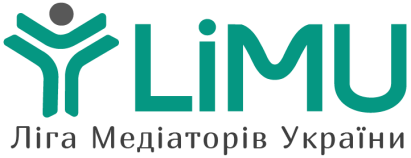 Chers collègues,Au nom de notre organisation « Ligue pour les médiateurs d’Ukraine », je me permets de vous demander de soutenir les médiateurs familiaux pour un projet de récupération.L’organisation « Ligue pour les médiateurs d’Ukraine » (LiMU) a été créée en décembre 2017 pour développer la médiation familiale en Ukraine en tant que mode amiable de gestion des conflits. À ce jour, LiMU réunit plus de 50 médiateurs familiaux dans tout le pays et coordonne leur travail. Et, en collaboration avec les services sociaux du pays, elle procure un service de médiation familiale sociale pour toutes les familles qui qui ont besoin d’aide et de soutien.Ça fait un an que la guerre a commencé dans notre pays ; toutes les familles ukrainiennes sont en deuil. L’invasion de grande envergure par l’armée russe a pour conséquence que 11 millions de personnes ont été obligé de quitter leur maison et de trouver un abri dans une autre région d’Ukraine ou à l’étranger. Les Ukrainiens ont perdu leur maison, leur tranquillité, leur bien-être et la confiance dans le futur. Il y a un nombre sans précédent de personnes déplacées internes (PDI) qui fuient les villes et villages capturés et bombardés lourdement vers les régions de l’ouest de l’Ukraine. Les PDI, aussi bien que les résidents des communautés d’accueil, vivent un réel trauma. De nombreuses familles sont maintenant séparées par la distance et beaucoup ont développé un déséquilibre mental à cause d’émotions accablantes dues à des mécanismes de survie, après s’être réfugiées dans des sous-sols durant des bombardements et avoir des décisions à prendre pour sauver leur vie.Depuis le début de la guerre, les médiateurs familiaux de LiMU ont mis en place le projet « Médiation familiale durant la guerre » pour proposer aux familles ukrainiennes dont les membres sont affectés par la guerre de la médiation familiale gratuite transfrontalière à distance.  Les médiateurs font tout leur possible pour encourager les parents qui sont dans des conflits transfrontaliers qui affectent les enfants à trouver un accord. Soutenir une solution négociée est spécialement utile dans les conflits où les enfants sont impliqués et où les parents ont besoin de constamment interagir pour protéger les droits de leurs enfants.Au sein de ce projet, des médiateurs familiaux avec de nombreuses années de pratique, mènent des médiations à distance pour tous les Ukrainiens qui recherchent de l’aide pour résoudre un conflit. Chaque médiateur a entre trois et six familles chaque mois et la plupart des situations présentent des spécificités dues à la crise de la guerre.Après le premier choc et le stress, les personnes se trouvent confrontées à des questions qui ne s’étaient jamais posées et n’avaient jamais été discutées jusque-là. Les conflits ne peuvent pas attendre et tous les jours ils sont plus nombreux. Ces crises sans précédent exigent des réponses sans précédent. Les médiateurs se trouvent dans des situations dans lesquelles ils doivent s’occuper des conséquences émotionnelles du conflit, à cause du stress et du trauma des personnes, avant de s’occuper du conflit lui-même.  Les principales difficultés que rencontrent les médiateurs dans ces médiations de crise sont dues à la vulnérabilité et à la sensibilité des personnes en conflit. Elles perdent facilement le contrôle, sont débordées par leur colère et leurs peurs et montrent des niveaux élevés de méfiance. Il y a une perte de concentration et une baisse des compétences cognitives résultant en un sentiment de désarroi. On sait que les tâches de priorisation, de prise de décision et de compréhension de la situation se situent dans la partie frontale du cerveau qui se ferme quand la personne est sous stress, ce qui rend le travail du médiateur encore plus difficile.  Dans ces médiations de crise, le médiateur dirige tous ses efforts vers le travail sur les émotions des personnes pour réduire l’activité du système limbique et favoriser les fonctions cognitives ; ainsi le sentiment d’impuissance est réduit et il est possible de trouver des solutions à court terme qui répondent aux besoins immédiats.En même temps, la grande difficulté aujourd’hui est que les médiateurs familiaux ukrainiens ressentent eux-mêmes du stress ; nombreux sont ceux qui restent dans les zones de guerre et ne sont donc pas indépendants en ce qui concerne les évènements traumatiques. Tous les jours, pendant de nombreuses heures, plonger dans la souffrance et le sentiment de perte des personnes fait revivre l’expérience du trauma ; en conséquence, les médiateurs sont émotionnellement et physiquement épuisés.Pour que les médiateurs familiaux retrouvent leur forme et puissent encore travailler avec des familles affectées par la guerre, nous souhaiterions organiser une retraite de sept jours dans les montagnes des Carpates ukrainiennes au mois de juin ou juillet 2023.Pour réaliser ce projet, nous recherchons un soutien financier et nous serions très reconnaissants de votre aide !Vous trouverez ci-dessous le budget pour ce projet « Retraite dans les Carpates pour les médiateurs familiaux ukrainiens ».Merci beaucoup de votre soutien !Cordialement,Tayana BilykPrésidente du Conseil d’administration de l’association « Ligue des médiateurs d’Ukraine »Téléphone portable: +38 (050) 446 3020 (WhatsApp, Telegram, Viber)Email: tatyana.bilyk@gmail.comTraduit par Marianne Souquet, médiatrice familiale, DE, APMF, ANM, AIFI,  marianne.souquet@mac.comPour les versements, un compte est ouvert dans une banque espagnole.Titulaire du compte : Tatyana BilykAdresse :  Calle Cesar Mateo CID, 23
                   Torrevieja
   	      EspagneBank: Santander BankIBAN: ES70 0049 2613 7222 1545 0767
Monnaie: €
SWIFT: BSCHESMMDépensesMontant en eurosDétails1. Hébergement à l’hôtel (chambre double)5 400 €30 médiateurs x 20 € x 9 nuits. ( incluant le jour d’arrivée et de départ)2. Repas (trois repas par jour)4 050 €30 médiateurs  x 15 € x 9 jours3. Psychothérapeutes de la retraite :- thérapie corporelle- formation à la pleine conscience- formation anti-stress- atelier d’art thérapie6 300 €3 professionnels x 300 € x 7 jours de travailTotal:15 750 €15 750 €